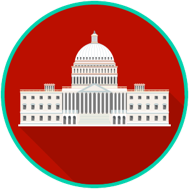 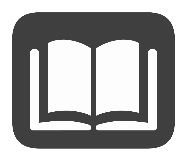 The U.S. federal system (federalism) allows the national and state governments to share powers and responsibilities. Lawmaking is a power that is shared at each level of government – local, state, and federal.At the local level, depending on how the local government is organized, lawmakers could be called city commissioners, city council members, county commissioners, or mayors. The number of commissioners and/or council members depends on how the city or county government is organized. These local government officials pass ordinances that govern the people who live in villages, towns, cities, and counties.The Florida state government is organized like the federal government. There is a state house of representatives and a state senate made up of state representatives and state senators. They are all called state legislators. State representatives are elected for two-year terms, and state senators are elected for four-year terms. State legislators create state laws (statutes) that govern the people who live in the state.At the federal level, each state has a certain number of U.S. Representatives based on the state’s population. Each state also has two U.S. Senators. U.S. Representatives serve two-year terms and have no term limits. U.S. Senators serve six-year terms and have no term limits. Together, U.S. Representatives and U.S. Senators make up the Congress. Congress enacts federal laws, called acts, which govern the people of the entire nation.